ALOJAMIENTOS CONCERTADOSXII Jornadas ASPREH 2020Hotel HESPERIA DONOSTIA****Parada autobús línea G2: Ibaeta.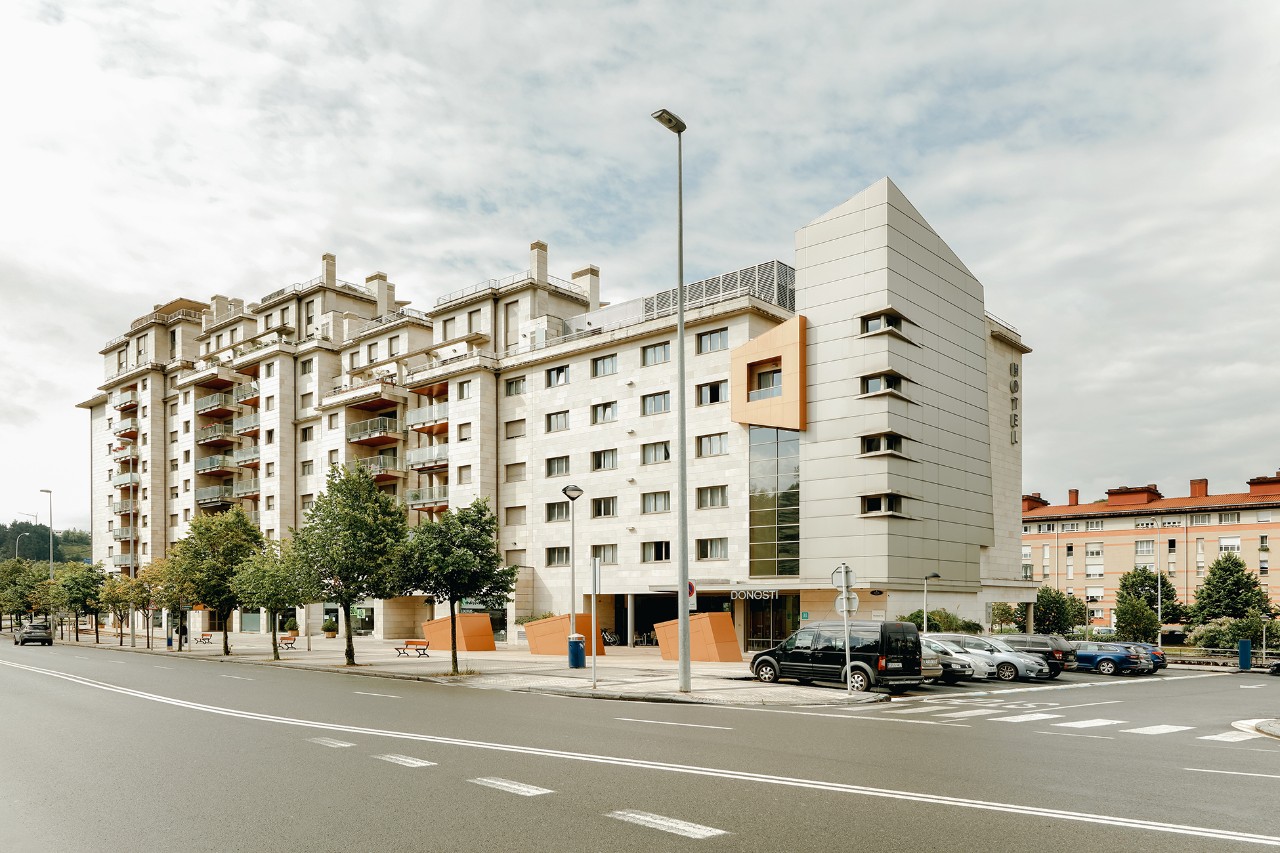 Habitación Individual Alojamiento y Desayuno: 280 € dos noches.Habitación Doble Alojamiento y Desayuno: 296 € dos noches.(10% IVA incluido)Reservas mínimo de dos noches, por correo electrónico:  hhdonosti@hesperia.com indicando “XII Jornadas ASPREH”.Tel: 943319100hesperia.com